西南医科大学附属自贡医院招聘工作人员报名表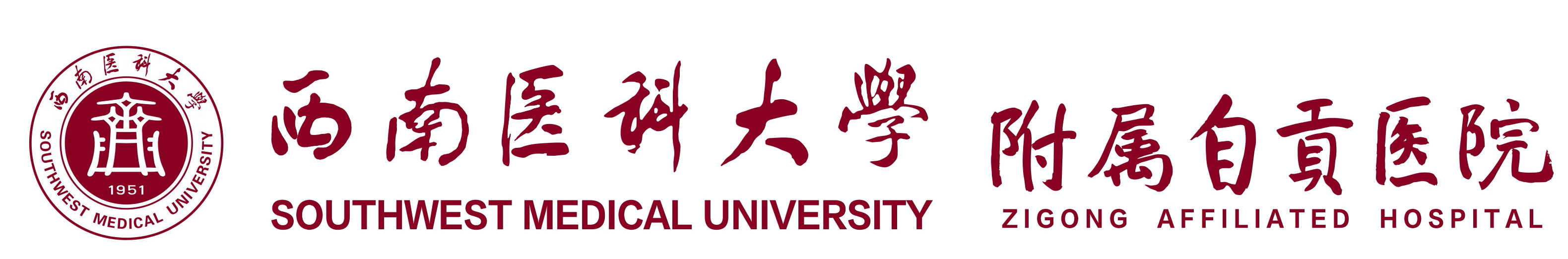 应聘岗位：姓    名性    别年    龄民    族籍    贯婚姻状况政治面貌身    高健康状况既往病史身份证号毕业学校所学专业学历学位执业资格□有，资格名称             □无□有，资格名称             □无取得执业资格时间职    称□有，资格名称             □无□有，资格名称             □无取得职称时间规范化培训情况□参加，规培名称             □未参加□参加，规培名称             □未参加完成规培时间通讯地址邮  编邮  编联系方式手    机亲友联系亲友联系联系方式电子邮箱微信/QQ微信/QQ何时何地何事受过何种奖励个人学习及工作经历个人学习及工作经历个人学习及工作经历个人学习及工作经历个人学习及工作经历个人学习及工作经历个人学习及工作经历报名人签字：报名人签字：报名人签字：报名人签字：报名人签字：报名人签字：报名人签字：